Teen Volunteer Sign-Up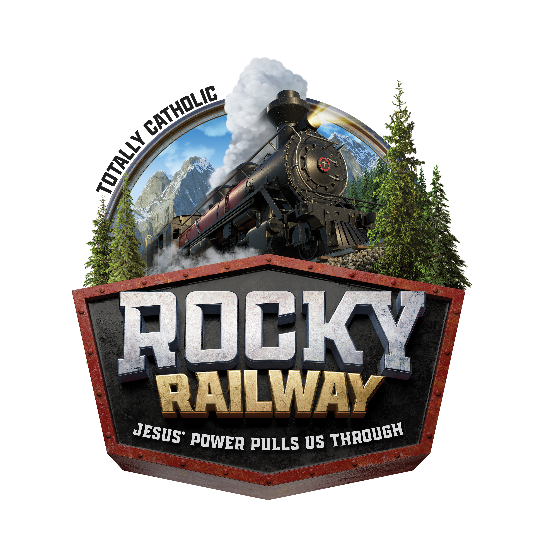 St. John NeumannVacation Bible School July 6 – 10, 20209:00 am – 12:00 pmCalling all high school students! We need YOU! We are looking for rising 9th – 12th graders to help lead at Vacation Bible School. Volunteer positions are described below. All volunteers (excluding nursery helpers) must be available from 8:30am – 12:30pm for the entire week of July 6 – 10 (total of 20 service hours). Nursery helpers must be available for at least two days during the week from 8:15am – 12:30pm.*Parental permission is required for all volunteers under 18 years old. See on the other side.**All volunteers who will be 18 years or older by July 6th, must comply with the Diocesan program “Protecting God’s Children.”  Please contact Megan Gibson at mgibson@saintjn.org or 703-860-6156 if you need information on how to complete the program or have any questions regarding your status.Please indicate your preference of the options below by ranking them 1st through 3rd choice in the boxes!Crew Leader: All campers will be placed in a 5-person crew with one crew leader who is responsible for those campers. The crew leader’s job is to guide their crew members from station to station, help out at each station, and generally join in the fun! Assistant Station Leader: The assistant station leader’s job is to assist where necessary at a specific station (games, bible adventures, etc). Unlike crew leaders, assistant station leaders stay in one location throughout the day and do not have a specific crew assigned to them.Nursery Helper: Children of volunteers who are too young to be a mini-camper (3 and under) will be in the nursery during VBS. Nursery volunteers must be comfortable with small children and know basic infant care. Nursery helpers will need to be at camp by 8:15am. For this position only, you can choose which days to volunteer (must be at least two). Please indicate which days you are available: __________________________All registered volunteers will receive a ROAR Staff T-shirt!Circle your size preference –        Adult Size:     S    M     L     XLName: _____________________________   Age: ______   Grade Fall 2020: ______ Phone: ____________________ E-Mail: _________________________________    Parent’s E-mail:__________________________ *Parental PermissionDrop off your completed form at the Faith Formation Office.Contact Silvia Bustamante, sbustamante@saintjn.org or 703-390-2348 with questions.